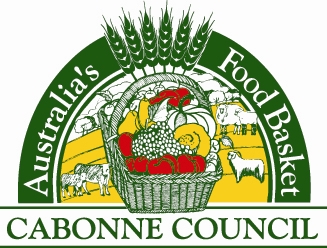 CONTRACT 957221CONSTRUCTION OF WATER RETICULATION SYSTEMCABONNE COUNCILSECTION 3 - TENDER SUBMISSION FORMSDETAILS CONCERNING THIS SECTIONSTRUCTUREThis Section 3 contains the following parts:A description of the requirements for each Form that must be completed by Tenderers and submitted as part of their Tender.The specific Forms that Tenderers must complete and submit as part of their Tenders.TENDERERS MUST COMPLETE FORMSTenderers must complete each of the forms contained in this Section 3 and lodge them as part of their Tender.Each form must be completed in accordance with the instructions set out in this Section 3.If these instructions are not followed, the relevant Tender may not be considered by Council.FORM 1 – OFFERMANDATORY FORMThis form must be completed and submitted as part of a Tender.EXECUTIONThis form must be executed by persons:That have the authority to execute the Form on behalf of the Tenderer; andWho print their full names where indicated on the Form.FORM 2 – SCHEDULE OF PRICESMANDATORY FORMThis form must be completed and submitted as part of a Tender.DETAILS REQUIREDThe Tenderer must use this Form to show the make-up of the Lump Sum price included in the Tender.The Tenderer must insert lump sums against each element within the Schedule of Prices and the aggregate of these prices must equal the total amount of the Lump Sum price.USE IN CONTRACTThe Schedule of Prices will form part of, and be used in accordance with, the Contract only to the extent provided in the Contract.USE IN ASSESSMENT PROCESSThe information in this Form will be used by Council in the assessment of Tenders.FORM 3 – FINANCIAL INFORMATIONMANDATORY FORMThis Form must be completed and submitted as part of a Tender.DETAILS REQUIREDTenderers are required to submit financial information with respect to their company entity. By submitting a Tender, the Tenderer is deemed to have authorised Council to undertake additional financial investigation that is required to ensure that the Tenderer will be financially capable of undertaking this Project. The Tenderer will provide any additional information required by Council for this process.The Tenderer must submit the last two (2) years audited annual financial statements with this form.It is noted that Council (either jointly or independently) may undertake an independent financial assessment of the Tenderer.Assessments may occur during the Tender evaluation process and the Tenderer should be duly prepared for the assessment of its financial capability.The Financial assessment will include but not be limited to the following criteria:Performance ratioCash expenditure Cover ratioCurrent ratioFailure to submit financial statement in accordance with this form may exclude those Tenders from consideration. The full details of any joint venture are to be provided clearly showing the extent of liability for each entity.Council may require an external financial assessment to be undertaken. The Tenderer agrees to comply with any request for additional information in a timely manner.FORM 4 – PROPOSED METHODOLOGYMANDATORY FORMThis Form must be completed and submitted as part of a Tender.DETAILS REQUIREDThe Tenderer is to detail a methodology of how they would undertake the work under the contract. This methodology should identify at a minimum:Construction methodology;Key procedures that will be put in place;Innovations;How product quality will be guaranteed;Assumptions made in developing the methodology;Stakeholder engagement including a list of key stakeholders.FORM 5 – RISK ASSESSMENTMANDATORY FORMThis Form must be completed and submitted as part of a Tender.DETAILS REQUIREDThe Tenderer is to detail key risks and how those risks to the Principal, Contractor and other stakeholders will be eliminated or minimised. These risks must include at a minimum the following:Geological impacts including shallow rock and naturally occurring asbestos and how risk to the Principal, Contractor and other stakeholders will be minimised;High risk activities in relation to Work Health and Safety; Environmental impacts;Quality compliance;Any other high-level risks associated with the works under the Contract.FORM 6 - PROPERTY MANAGEMENT PLANMANDATORY FORMThis form must be completed and submitted as part of a Tender.DETAILS REQUIREDThe Tenderer is to detail methodology of how they would proceed with consultation, rehabilitation and compliance with the requirements of the Tender. This methodology should identify at a minimum:Landowner engagement including dealing with complaints;Biosecurity;Meeting KPI’sFORM 7 – SCHEDULE OF CONFLICT OF INTERESTMANDATORY FORMThis Form must be completed and submitted as part of a Tender.DETAILS REQUIREDThe Tenderer is to complete either: ‐ Declaration A ‐ declare that no owner, manager or employee or any family members of any owner, manager or employee of the aforementioned business, have any association with the management or employees of Cabonne Council, which could reasonably be regarded as a potential conflict of interest in relation to this Tender. OR Declaration B ‐ declare that there is an association between an owner, manager or employee or family member of an owner, manager or employee of the aforementioned business and the management or employees of Cabonne Council, which could reasonably be regarded as a potential conflict of interest in relation to this Tender.FORM 8 – SCHEDULE OF SUBCONTRACTOR AND SUB-CONSULTANTMANDATORY FORMThis Form must be completed and submitted as part of a Tender.DETAILS REQUIREDTenderers shall set out in the Schedule provided, full details of those parts of the works it is proposed to subcontract and, if known at the time of tendering, details of the proposed subcontractor.FORM 9 – DETAILS OF KEY PERSONNELMANDATORY FORMThis Form must be completed and submitted as part of a Tender.DETAILS REQUIREDThe details of the Project Team (including relevant qualifications and certifications) provided should generally include, but not necessarily be limited to:Experience including details of experience on similar works.Structure of the proposed project team, together with roles and responsibilities of team members.Brief resumes of team members with educational qualifications.Availability and time allocation of team members.Details of proposed substitutes of key personnel.PURPOSEThe information in this Form will be used by Council in the assessment of Tenders.FORM 10 – TECHNICAL SCHEDULEMANDATORY FORMThis Form must be completed and submitted as part of a Tender.DETAILS REQUIREDThe information in this Form will be used by Council in the assessment of Tenders and under the Contract to the extent (if any) set out in the Contract.Pipeline details (open cut, horizontal bore etc.)Valves detailsAny other associated items/infrastructuresPURPOSEThe information in this Form will be used by Council in the assessment of Tenders.FORM 11 – SCHEDULE OF ADDITIONAL INFORMATION/ALTERNATIVE PROPOSALS/INNOVATIONSNON-MANDATORY FORMThis Form is not a mandatory form and should only be completed and submitted as part of a Tender where the Tenderer wishes to include an alternative proposal.PURPOSEThe information in this Form will be used by Council in the assessment of Tenders and under the Contract to the extent (if any) set out in the Contract.FORM 12 – STATUTORY DECLARATION ON NON-COLLUSIVE TENDER DECLARATIONMANDATORY FORMThis Form must be completed and submitted as part of a Tender.INSTRUCTIONSThe Statutory Declaration set out in this Form must be made by the Tenderer, or where the Tenderer is a corporation, by a representative of the Tenderer who:Is in a position to know the facts attested to in the Statutory Declaration; andHas delegated authority to complete the Statutory Declaration.FORM 13 – STATEMENT OF CONFORMANCEMANDATORY FORMThis Form must be completed and submitted as part of a Tender.COMPLETION OF FORMThe Tenderer must complete this Form in accordance with the instructions within the form.If the Tenderer does not conform with the requirements set out in this Request for Tender, each non-conformance listed in this form must be valued so that if the non-conformance is unacceptable:The Tender may be accepted without that non-conformance; andThe Contract sum can be adjusted accordingly.Failure to state non-conformance issues or items for consideration in this Form will indicate that the offered lump sum price meets all Council’s specifications.In the event of a successful tender submission, any non-conformance item not listed in this form will be supplied at the expense of the Successful Tenderer.PURPOSEThe information in this Form will be used by Council in the assessment of Tenders and under the Contract to the extent (if any) set out in the Contract.FORM 14 – ACKNOWLEDGEMENT OF ADDENDAMANDATORY FORMThis form must be completed and submitted as part of a Tender.PURPOSEThe information in this form will be used by Council in the assessment of Tenders to confirm that the Tenderer has received all Addenda.FORM 15 – DETAILS OF MATERIALS TO BE USED AND WARRANTIES PROVIDEDMANDATORY FORMThis Form must be completed and submitted as part of a Tender.DETAILS REQUIREDThe Tenderer must include in this Form details about:The materials and warranties which will be provided for the main items set out in the Specifications, and in particular, pipe materials, and items of mechanical and electrical equipment are to be fully specified if any;Manufacturers details about the asset life for the main items set out in the Specifications, particularly for pipe materials; andAny material proposed for pipe bedding, embedment, overlay and backfill, which is not set out in the Specifications.PURPOSEThe information in this Form will be used by Council in the assessment of Tenders and under the Contract to the extent (if any) set out in the Contract.FORM 16 – PROJECT PROGRAMMANDATORY FORMThis form must be completed and submitted as part of a Tender.DETAILS REQUIREDThis form must include an implementation/construction program in the form of a Gantt chart which:Is sufficiently detailed to allow an assessment to be made of how the various major activities will be integrated to ensure Practical Completion of the Works by the times set out in the tender documents.The Programme is to clearly show start and finish dates, predecessors and successors for each task/activity including Practical Completion.Submission of design documents for each package of works and documentation by the Contractor and allowance for reviews by the Superintendent prior to commencing constructionCritical Paths from Contract Award to Practical Completion.Identify tasks to be undertaken by subcontractors and suppliers, both on and off site.Submission of Works as Constructed and Operation and Maintenance information as a prerequisite for Practical Completion.The estimated value of work completed for each calendar month.Submission of all management plansPURPOSEThe information in this form will be used by Council in the assessment of Tenders and under the Contract to the extent (if any) set out in the Contract.KEY DATESThe table below specifies Council’s Key Dates with respect to the Pipeline.FORM 17 – SUSTAINABILITYMANDATORY FORMThis form must be completed and submitted as part of a Tender.DETAILS REQUIREDConsistent with the Local Government Act 1993 (NSW), Council requires that all purchasing decisions incorporate principles of sustainability in its decision making process. The purpose of considering sustainability factors in decision-making is to prefer products or services that have minimal impact on the environment and the community.The following sustainability principles will therefore be considered by Council when assessing Tenders:Minimise waste – only purchase when a product or service is necessary.Minimise unnecessary purchasing – purchase in accordance with the waste hierarchy of “avoid, reuse, recycle”.Recycled content – purchase products that contain recycled content and/or that can be recycled.Non-toxic – avoid purchasing chemicals that may harm human health or ecosystems.Energy and water efficiency – purchase products that improve resource efficiency.Biodiversity protection – consider biodiversity and habitat conservation implications of purchasesGreenhouse – purchase products with a lower carbon footprint and that reduce reliance on fossil fuels, such as through reduced transportation.Durability – purchase products with a longer lifespanMinimise soil degradation – purchase products that do not degrade or pollute the soil, or result in erosion in their use.PURPOSEThe information in this form will be used by Council in the assessment of Tenders and under the Contract to the extent (if any) set out in the Contract.FORM 1 – OFFER FORMEFFECT OF SUBMITTING THIS OFFER FORMBy executing and submitting this form (together with any material attached to it), the party named in the Schedule (Tenderer) makes an irrevocable offer to the Council to enter into the Contract, subject to the Terms of the Request for Tender.DOCUMENTS COMPRISING THE TENDERThe following documents are required to be submitted to be a conforming Tender:FORMATION OF CONTRACTThe Tenderer agrees that, upon service of a Notice of Acceptance by Council on the Tenderer, the Contract is formed between the Tenderer and Council.EXECUTION OF FORM OF CONTRACTThe Tenderer warrants to Council that it will execute the Contract:If requested to do so by Council; andIn accordance with the requirements of the Request for Tender.DEFINITIONSTerms defined in the Request for Tender have the same meaning when used in this Offer Form.SCHEDULE: SEPARABLE PORTION ONE (SP1)LUMP SUM INCLUDING GST AS PER FORM 2 SCHEDULE OF PRICES BUT EXCLUDING PROVISIONAL SUMS (IF ANY)EXECUTIONExecuted by the Tenderer_______________________________			____________________________________Signature						Signature________________________________			____________________________________Name of Person Signing					Name of Person Signing________________________________			____________________________________Authority of Person Signing				Authority of Person SigningSCHEDULE: SEPARABLE PORTION TWO (SP2)LUMP SUM INCLUDING GST AS PER FORM 2 SCHEDULE OF PRICES BUT EXCLUDING PROVISIONAL SUMS (IF ANY)EXECUTIONExecuted by the Tenderer_______________________________			____________________________________Signature						Signature________________________________			____________________________________Name of Person Signing					Name of Person Signing________________________________			____________________________________Authority of Person Signing				Authority of Person SigningSCHEDULE: SEPARABLE PORTION THREE (SP3)LUMP SUM INCLUDING GST AS PER FORM 2 SCHEDULE OF PRICES BUT EXCLUDING PROVISIONAL SUMS (IF ANY)EXECUTIONExecuted by the Tenderer_______________________________			____________________________________Signature						Signature________________________________			____________________________________Name of Person Signing					Name of Person Signing________________________________			____________________________________Authority of Person Signing				Authority of Person SigningFORM 2 – SCHEDULE OF PRICESThis schedule does not form part of the Contract. The Superintendent may, at their sole discretion, use this schedule for the purpose of pricing Works Under Contract or Variations.The lump sum total price in the Form 1 - The total lump sum offer must be equal to total value of the works including GST shown in the Form 2 – Schedule of Prices. The total lump sum price in the Form 1 shall exclude the provisional sums (if any). The quantities shown are estimated quantities only and are not to be taken as correct quantities of work to be carried out.SEPERABLE PORTION ONE (SP1) - Construction of Cumnock and Yeoval Water Reticulation Pipelines and Associated StructuresSEPERABLE PORTION TWO (SP2) - Flushing and Disinfection of all existing pipelinesSEPERABLE PORTION THREE (SP3) – Construction of Molong Water Reticulation Pipelines and Associated StructuresThe works shall be carried out in accordance with the accompanying specifications and relevant Australian Standards and industry standards and shall include all works indicated therein.As a guide to assist the Contractor in the preparation of the contract lump sum, the following quantities are provided as a guide only. It is the Contractor’s responsibility to ensure the lump sum covers all required works. All prices include GST.FORM 3 – FINANCIAL INFORMATIONPARTICULARS OF TENDERERDETAILS OF CURRENT PROJECTSList and provide the following details for Contracts currently in Progress.SUPPORTING FINANCIAL INSTITUTIONTENDERER’S ACCOUNTANTFINANCIAL INSTITUTIONFinancial Institution or Tenderer’s Accountant to complete the information below.STATEMENT AS TO FINANCIAL CAPACITYI, ________________________________________________________________________________, am *a representative of the Financial Institution/the Accountant referred to above.Based upon the information given above in addition to that information available to me, I believe the Tenderer is capable of meeting the financial requirements of this project.ACKNOWLEDGEMENT THAT COUNCIL MAY CONDUCT AN AUDITBy submitting a Tender, the Tenderer is deemed to have authorised Cabonne Council to undertake additional financial investigation that is required to ensure that the Tenderer will be financially capable of undertaking this Contract. The Tenderer will provide any additional information required by Council for this process.The Tenderer must submit the last two (2) years Audited Annual Financial Statement with this form. It is noted that Council may undertake an independent financial audit of the Tenderer during the Tender assessment period and the Tenderer’s financial institution should be notified and prepared.The Financial assessment will include but not be limited to the following criteria:Performance RatioCash expenditure cover ratioCurrent ratioFORM 4 – PROPOSED METHODOLOGIESAs a minimum, the following specific aspects of the work must be addressed:Construction methodology;Key procedures that will be put in place;Innovations;How product quality will be guaranteed;Assumptions made in developing the methodology;Stakeholder engagement including a list of key stakeholdersFORM 5 – RISK ASSESSMENTThe Tenderer is to detail key risks and how those risks to the Principal, Contractor and other stakeholders will be eliminated or minimised. These risks should include at a minimum the following:Geological impact including shallow rock and naturally occurring asbestos;High risk activities in relation to Work Health and Safety;Environmental impacts;Quality compliance;Any other high level risks associated with the works under the Contract.FORM 6 – PROPERTY MANAGEMENT PLANThe Tenderer is to detail methodology of how they would proceed with consultation and rehabilitation in accordance with the requirements of the Tender. This methodology should identify at a minimum:Landowner engagement including dealing with complaints;BiosecurityRehabilitation including meeting KPI’sFORM 7 – SCHEDULE OF CONFLICT OF INTERESTComplete either “Declaration A" or “Declaration B" as appropriate and submit this Schedule with the Tender Declaration A I____________________________________________________________________________  	name ‐ please print of____________________________________________________________________________  	address declare that no owner, manager or employee of  	____________________________________________________________________________ business name nor any family members of any owner, manager or employee of the aforementioned business, have any association with the management or employees of Cabonne Council which could reasonably be regarded as a potential conflict of interest in relation to this Tender. Signature of Tenderer  	___________________________________  Date _______________ Declaration B I_____________________________________________________________________________  	name ‐ please print of____________________________________________________________________________  	address declare that there is an association between an owner, manager or employee of  	_____________________________________________________________________________ business name or a family member of an owner, manager or employee of the aforementioned business and the management or employees of Cabonne Council, which could reasonably be regarded as a potential conflict of interest in relation to this Tender. Details of the association are as under:  	Name of Person 	Position 	Nature of Association FORM 8 – SCHEDULE OF SUBCONTRACTORS AND SUB‐CONSULTANTS Complete this Schedule and submit with the Tender. If requested by the Principal, submit details of relevant experience of proposed subcontractors. Tenderers shall set out in the Schedule provided, full details of those parts of the works it is proposed to subcontract and, if known at the time of tendering, details of the proposed subcontractor.  FORM 9 – DETAILS OF KEY PERSONNEL AND HOURLY RATES FOR PERSONNELKEY PERSONNELWork Responsibilities for this Project:Work Responsibilities for this Project:FORM 9 CONTINUEDWork Responsibilities for this Project:Work Responsibilities for this Project:FORM 10 – TECHNICAL SCHEDULEProvide a list of Pipes, Valves, Plant and equipment etc. to be used for the works.FORM 11 – SCHEDULE OF ADDITIONAL INFORMATION/ALTERNATIVE PROPOSALS/INNOVATIONS	Details of the additional information, alternative proposals or innovations should be set out in, and/or attached, to this Form.The information in this Form will be used by Council in the assessment of Tenders and under the Contract to the extent (if any) set out in the ContractFORM 12 – STATUTORY DECLARATION ON NON-COLLUSIVE TENDER DECLARATIONI, ______________________________________________________________________(Print Name)Of _____________________________________________________________________(Tenderer),Do hereby solemnly declare and affirm the following:I hold the position of __________________________________________________________, and am duly authorised by the Tenderer to lawfully proclaim the following and, after having made due inquiry believe the following to be completely accurate to the best of my knowledge.Neither the Tenderer nor the Tenderer’s Agents or Servants have entered into any contract or agreement to offer payment of any kind to a trade association, representative of the Superintendent or representative of Council in the event of a winning Tender by the Tenderer.Neither the Tenderer nor the Tenderer’s Agents or Servants have had any knowledge of the price of Tenders submitted by its competitors nor did the Tenderer furnish the price of the enclosed Tender to any source external to the Tenderer prior to the close of the Tender date as specified in this Contract.Neither the Tenderer nor the Tenderer’s Agents or Servants have entered into any contract or agreement to offer payment of any kind to an unsuccessful Tenderer in the event of a winning Tender.The Tenderer is not aware of any facts, which would affect the decision of Council in accepting the Tender not has the Tenderer attempted to acquire information relevant to the Tender award process by soliciting Council, the Superintendent or their Representative’s Agents or Servants.Neither the Tenderer nor the Tenderer’s Agents or Servants have entered into any agreement with other Tenderers or third party which results in a payment of unsuccessful Tenderers fees.The contents of this document are true and correct to the best of my knowledge and in no way have been written under duress of any form.I make this solemn declaration as to the matter aforesaid, according to the law in this behalf made, and subject to the punishment by law for any wilfully false statement in any such declaration.Signature of Tenderer		________________________________________________________Subscribed and declared at:	________________________________________________________This:_____________ Day of _______________________________ Year________________________Before me: (Print Name)	________________________________________________________Witness: (Signature)		________________________________________________________(Justice of the Peace or authorised Person)FORM 13 – STATEMENT OF CONFORMANCEThe Tenderer must indicate below whether or not the submitted Tender conforms with the requirements of the Request for Tender by striking out below that which is not applicable:This Tender does/does not conform.Should the Tender not conform with the requirements of the Request for Tender, the Tenderer must list below:All areas of non-conformance; andThe reasons for such non-conformance.If the Tender does not conform with the requirements set out in this Request for Tender, each non-conformance listed in this Form must be valued so that if the non-conformance is unacceptable:The Tender may be accepted without that non-conformance; andThe Contract sum can be adjusted accordingly.FORM 14 – ACKNOWLEDGEMENT OF ADDENDAThe undersigned hereby acknowledges that the following addenda have been read and incorporated within the Tender:Note: You will need to access this site www.tenderlink.com/cabonne in order to read and acknowledge the above referenced Addenda.Acknowledged By: (Print Name) _______________________________________________________Signature:			_______________________________________________________FORM 15 – DETAILS OF MATERIALS TO BE USED AND WARRANTIES PROVIDEDThe Tenderer must include in this Form details about:The materials and warranties which will be provided for the main items set out in the Specifications, and in particular, pipe materials, and items of mechanical and electrical equipment are to be fully specified;Manufacturers details about the asset life for the main items set out in the Specifications, particularly for pipe materials; andThe select material proposed for pipe bedding, embedment, overlay and backfill in accordance with the Specifications.FORM 16 – PROJECT PROGRAMMEThis form must include a implementation/construction program in the form of a Gantt chart which:Is sufficiently detailed to allow an assessment to be made of how the various major activities will be integrated to ensure Practical Completion of the Works by the times set out in the tender documents.The Programme is to clearly show start and finish dates, predecessors and successors for each task/activity including Practical Completion.Submission of design documents for each package of works and documentation by the Contractor and allowance for reviews by the Superintendent prior to commencing constructionCritical Paths from Contract Award to Practical Completion.Identify tasks to be undertaken by subcontractors and suppliers, both on and off site.Submission of Works as Constructed and Operation and Maintenance information as a prerequisite for Practical Completion.The estimated value of work completed for each calendar month.Submission of all management plansFORM 17 – SUSTAINABILITYConsistent with the Local Government Act 1993 (NSW), Council requires that all purchasing decisions incorporate principles of sustainability in its decision-making process. The purpose of considering sustainability factors in decision-making is to prefer products or services that have minimal impact on the environment and the community.The following sustainability principles will therefore be considered by Council when assessing Tenders:Minimise waste – only purchase when a product or service is necessary.Minimise unnecessary purchasing – purchase in accordance with the waste hierarchy of ‘avoid, reuse, recycle’.Recycled content – purchase products that contain recycled content and/or that can be recycled.Non-toxic – avoid purchasing chemicals that may harm human health or ecosystems.Energy and water efficiency – purchase products that improve resource efficiency.Biodiversity protection – consider biodiversity and habitat conservation implications of purchases.Greenhouse – purchase products with a lower carbon footprint and that reduce reliance of fossil fuels such as through reduced transportation.Durability – purchase products with a longer lifespan.Minimise soil degradation – purchase products that do not degrade or pollute the soil, or result in erosion in their use.DateEvent20 March 2019Invitations to Tender Issued29 March 2019Pre Tender Meeting17 April 2019Closing Date for TendersBy 07 June 2019Letter of Acceptance issued (assuming Council resolves to accept a Tender)31 October 2019Practical Completion of the Works Under the Contract (or the date for Practical Completion as per the Tendered Project Programme) Description of DocumentCOMPLETEDCOMPLETEDDescription of DocumentYESNOForm 1 – OfferForm 2 – Schedule Of PricesForm 3 – Financial InformationForm 4 – Proposed MethodologyForm 5 – Risk AssessmentForm 6 – Property Management PlanForm 7 – Schedule of conflict of interestForm 8 – Schedule of subcontractor and sub-consultantsForm 9 – Details of Key PersonnelForm 10 – Technical scheduleForm 11 – Schedule of additional information/ alternative proposals/ innovationsForm 12 – Statutory Declaration on Non-Collusive Tender DeclarationForm 13 – Statement of ConformanceForm 14 – Acknowledgement of AddendaForm 15 – Details of Materials used and Warranties providedForm 16 – Project ProgrammeForm 17 - SustainabilityTENDERER’S FULL NAMETENDERER’S ABNTENDERER’S ADDRESSTENDERER’S ADDRESSTENDERER’S CONTACT PHONE NUMBERTENDERER’S CONTACT PERSONConstruction of Cumnock and Yeoval Water Reticulation Pipelines and Associated StructuresConstruction of Cumnock and Yeoval Water Reticulation Pipelines and Associated StructuresWorks under the contract 
as per the tender documentsLump Sum Amount $ 
(GST Inclusive)Lump Sum Amount for Construction of Cumnock and Yeoval Water Reticulation Pipelines and Associated StructuresTENDERER’S FULL NAMETENDERER’S ABNTENDERER’S ADDRESSTENDERER’S ADDRESSTENDERER’S CONTACT PHONE NUMBERTENDERER’S CONTACT PERSONFlushing and Disinfection of all existing reticulation system of Cumnock and Yeoval.Flushing and Disinfection of all existing reticulation system of Cumnock and Yeoval.Works under the contract 
as per the tender documentsLump Sum Amount $ 
(GST Inclusive)Lump Sum Amount for Flushing and Disinfection of all existing pipelinesTENDERER’S FULL NAMETENDERER’S ABNTENDERER’S ADDRESSTENDERER’S ADDRESSTENDERER’S CONTACT PHONE NUMBERTENDERER’S CONTACT PERSONConstruction of Molong Water Reticulation Pipelines and Associated StructuresConstruction of Molong Water Reticulation Pipelines and Associated StructuresWorks under the contract 
as per the tender documentsLump Sum Amount $ 
(GST Inclusive)Lump Sum Amount for Construction of Molong Water Reticulation Pipelines and Associated Structures.ITEMDESCRIPTIONAMOUNT ($)Break-up of tendered Lump Sum:1.0MILESTONE 1: PRE-CONSTRUCTION ACTIVITIESMILESTONE 1: PRE-CONSTRUCTION ACTIVITIES1.1Preparation and Submission of:Construction ProgramWHS Management Plan, Safe Work Method Statements, etc.Construction Environmental Management PlanQuality Plan, ITPs and ChecklistsDilapidation Report1.2Long Service Levy Payment1.3Insurances1.4Other Works under Milestone 1 not included in items 1.1 to 1.3 (provide itemised list)2.0MILESTONE 2MILESTONE 22.1Site Establishment2.2Site Disestablishment2.3Reticulation Main (800m of DN200 pipes & fittings) as per drawings and specification2.3.1Supply all materials, excavate, install and backfill (Type A pipeline backfill)2.3.2Supply all materials, excavate, install and backfill (Type B pipeline backfill)2.3.3Supply all materials, excavate, install and backfill (Type C pipeline backfill)2.3.4Supply and install DN200 isolation valves and valve pits2.3.5Supply and install DN80 air valves including isolation valves and valve pits2.3.6Supply and install DN80 scour valves including drainage pipework and valve pits2.3.7Supply and install marker posts and other sign posts2.3.8Hydrostatic Testing2.3.9Disinfection 2.3.10Site Restoration2.4Reticulation Network – Cumnock (1100m of DN100 pipes & fittings) as per drawings and specification.2.4.1Supply all materials, excavate, install and backfill (Type A pipeline backfill)2.4.2Supply all materials, excavate, install and backfill (Type B pipeline backfill)2.4.3Supply all materials, excavate, install and backfill (Type C pipeline backfill)2.4.4Supply and install fire hydrants and pits2.4.5Connection to Existing Pipe Networks – Supply all materials, excavate, connect and backfill, including isolation valves, tees, reducers, special fittings, etc.2.4.6Hydrostatic Testing2.4.7Disinfection2.4.8Site Restoration2.5Reticulation Network – Yeoval (2500m of DN100 pipes & fittings and 500m of DN150 pipes & fittings) as per drawings and specification.2.5.1Supply all materials, excavate, install and backfill (Type A pipeline backfill)2.5.2Supply all materials, excavate, install and backfill (Type B pipeline backfill)2.5.3Supply all materials, excavate, install and backfill (Type C pipeline backfill)2.5.4Supply and install fire hydrants and pits2.5.5Connection to Existing Pipe Networks – Supply all materials, excavate, connect and backfill, including isolation valves, tees, reducers, special fittings, etc.2.5.6Hydrostatic Testing2.5.7Disinfection2.5.8Site Restoration2.6Video Records of Site Works2.7Work as Built Drawings2.8Other Works under Milestone 2 not included in items 2.1 to 2.8 (provide itemised list)Subtotal (Excl. GST)Subtotal (Excl. GST)GSTGSTTOTAL LUMP SUM CONTRACT PRICE ( Incl. GST )TOTAL LUMP SUM CONTRACT PRICE ( Incl. GST )ITEMDESCRIPTIONAMOUNT ($)Break-up of tendered Lump Sum:1.0CUMNOCKCUMNOCK1.1Flushing of all existing pipelines1.2Disinfection of all existing pipelines2.0YEOVALYEOVAL2.1Flushing of all existing pipelines2.2Disinfection of all existing pipelinesSubtotal (Excl. GST)Subtotal (Excl. GST)GSTGSTTOTAL LUMP SUM CONTRACT PRICE ( Incl. GST )TOTAL LUMP SUM CONTRACT PRICE ( Incl. GST )Break-up of tendered Lump Sum:Break-up of tendered Lump Sum:ItemDescriptionQuantityUnitRate ($ GST Inclusive)Amount ($ GST Inclusive)1General1.1Preliminaries1.1.1Site office and Facilities1Item1.1.2Survey Setout1Item1.1.3Location of existing services1Item1.1.4Project Insurances (Public Liability, Professional Indemnity, Insurance of the Works, WorkCover Insurances and other insurance mandatory as per the Contract and relevant legislation)1Item1.1.5Compliance with all statutory codes1Item1.1.6Site Inspection1Item1.1.7Preparation of Dilapidation reports, quality management plan, Construction Environmental Management Plan, Inspection and Test Plan, Hazard and Risk Management Plan, Traffic Control Plan, Property Management Plan and Erosion and Sediment Control Plan1Item1.1.8Works As Executed Survey and Drawing preparation1Item1.2Traffic Control1ItemSUB TOTAL GENERAL2Miscellaneous Items2.1Erosion & Sedimentation Control2.1.1Supply and installation of Erosion & Sedimentation Control including general maintenance and repair of silt-fence and erosion control measures1Item2.2Clean-up of all works upon completion1Item2.3All other work under this scope of this Molong Bore Pipeline works not included elsewhere1ItemSUB TOTAL MISCELLANEOUS ITEMS3Pipeline and Associated structures3.1Pipeline3.1.1Supply and Installation of DN150 PVC PN16 pipe (approximate length) including four roads crossings.1,400m3.1.2Supply and Installation of all required pipe jointing, bends, all types of valves and fittings.1Item3.1.3Hydrostatic pressure testing1ItemSUB TOTAL PIPELINE AND ASSOCIATED STRUCTURESSUMMARY OF LUMP SUM ITEM1GeneralSub Total2Miscellaneous ItemsSub Total3Pipeline and Associated InfrastructureSub TotalTotal Lump Sum Items (Incl. GST)NAME OF TENDERERNAME OF COUNCILCabonne CouncilCONTRACT DESCRIPTIONCONTRACT 957221 – CONSTRUCTION OF WATER RETICULATION SYSTEMANTICIPATED PROJECT DURATION (MONTHS)TENDER PRICEMONTHLY EXPENDITURE ($)PRINCIPALPROJECT DESCRIPTIONCONTRACT VALUE ($)NAME OF INSTITUTIONADDRESSMANAGERPHONE NUMBERFACSIMILE NUMBERTERM OF ENGAGEMENTCOMPANYADDRESSCONTACT PERSONPHONE NUMBERFACSIMILE NUMBERTERM OF ENGAGEMENTNAME OF FINANCIAL INSTITUTION OR ACCOUNTANTBRANCH/ADDRESSREPRESENTATIVE’S NAME AND TITLEPHONE NUMBERSIGNATURE:WITNESS:DATE:Attach:Attach:Attach:Scope of Work Name and Address of Proposed Sub‐consultant and Sub‐contractor NAMECOMPANY ROLETIME COMMITMENT (%)YEARS EXPERIENCEYEARS EXPERIENCENAMECOMPANY ROLETIME COMMITMENT (%)IN CURRENT FIRMPRIORNAMECOMPANY ROLETIME COMMITMENT (%)YEARS EXPERIENCEYEARS EXPERIENCENAMECOMPANY ROLETIME COMMITMENT (%)IN CURRENT FIRMPRIORNAMECOMPANY ROLETIME COMMITMENT (%)YEARS EXPERIENCEYEARS EXPERIENCENAMECOMPANY ROLETIME COMMITMENT (%)IN CURRENT FIRMPRIORNAMECOMPANY ROLETIME COMMITMENT (%)YEARS EXPERIENCEYEARS EXPERIENCENAMECOMPANY ROLETIME COMMITMENT (%)IN CURRENT FIRMPRIORPIPELINES - PIPE AND FITTING DETAILSPIPELINES - PIPE AND FITTING DETAILSPipe MaterialPipe ManufacturerPipe Pressure RatingPipe Nominal Bore (mm)Pipe JointsFitting MaterialFitting Pressure RatingFitting Nominal Bore (mm)Pipeline Service LifePipeline Embedment materialOthers VALVE AND HYDRANTS DETAILS VALVE AND HYDRANTS DETAILS Air ValvesScour ValvesSections ValvesCheck ValvesActuated Valves if anyIsolation ValuesOther valves HydrantsAny other associated items/infrastructuresAny other associated items/infrastructuresAttach:AREAS OF NON CONFORMANCE AND REASONVALUE OF NON CONFORMANCE $$$$$$$$$$$$$$ADDENDUMDATEDAddendum No.Addendum No.Addendum No.Addendum No.Addendum No.Addendum No.Addendum No.Addendum No.Addendum No.Addendum No.Addendum No.Addendum No.Addendum No.Addendum No.Addendum No.Addendum No.Addendum No.Attach:Attach:Attach: